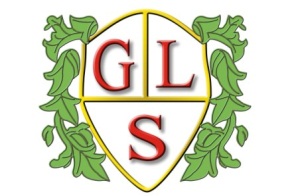 Class 6 Topics                      Autumn 2017           Science Suitability of Materials HistoryThe Spanish Armada (Autumn 1)GeographyUK and Sicily (Autumn 2)ICTCreate an E Book (Autumn 1)Keeping Devices Safe (Autumn 2)SpanishNumber to 20/Number Games (Autumn 1)Days of the Week/Christmas (Autumn 2)REThe Church (Autumn 1)Celebrating Christmas (Autumn 2)ArtMatisseDesign TechnologyWhere Food Comes From - GrainsPSHERelationships (Autumn 1)Health and Wellbeing (Autumn 2)PEPhysical Education with the Wolves Foundation